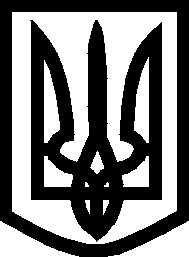 УКРАЇНА ВИКОНАВЧИЙ КОМІТЕТМЕЛІТОПОЛЬСЬКОЇ  МІСЬКОЇ  РАДИЗапорізької областіР О З П О Р Я Д Ж Е Н Н Яміського голови 08.12.2021										№ 413-р                      Про виділення коштів з цільового фонду	 Керуючись Законом України «Про місцеве самоврядування в Україні», відповідно до п.п.4.2.10 Положення про цільовий фонд Мелітопольської міської ради Запорізької області, затвердженого рішенням 54 сесії Мелітопольської міської ради Запорізької області VI скликання від 19.03.2014 № 2/2 «Про затвердження Положення про цільовий фонд Мелітопольської міської ради Запорізької області та втрату чинності рішення 34 сесії Мелітопольської міської ради Запорізької області V скликання від 31.03.2009 № 3/7 (з доповненнями)», клопотання заступника міського голови з питань діяльності виконавчих органів ради,ЗОБОВ’ЯЗУЮ:	1. Фінансове управління Мелітопольської міської ради Запорізької області виділити з коштів цільового фонду Мелітопольської міської ради Запорізької області кошти в розмірі 11000 (Одинадцять  тисяч) грн 00 коп. для заохочення за активну громадську позицію, високий професіоналізм, вагомий внесок у волонтерську діяльність та з нагоди Міжнародного дня волонтерів, медичним сестрам Мелітопольської міської організації Товариства Червоного Хреста України Жадан Н.В., Печоркіній О.А., Чуйкіній В.О.	2. Відділ обліку та звітності виконавчого комітету Мелітопольської міської ради Запорізької області виплатити премію у розмірі 11000 (Одинадцять  тисяч) грн 00 коп. згідно зі списком.	3. Контроль за виконанням цього розпорядження покласти на першого заступника міського голови з питань діяльності виконавчих органів ради Рудакову І.Мелітопольський міський голова                                               Іван ФЕДОРОВ Додатокдо розпорядження міського головивід  08.12.2021 № 413-рСписокдля преміюванняНачальник відділу обліку та звітності                                          Лариса ІСАЄВА№ п/пПрізвище, ім’я, по батьковіСума, грн.1.Жадан Наталія Вікторівна5000,002.Печоркіна Оксана Алеківна3000,003.Чуйкіна Віра Олександрівна3000,00Разом:11000,00